Resoluciones #147 - #162Resoluciones #147 - #162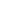 